FOR IMMEDIATE RELEASE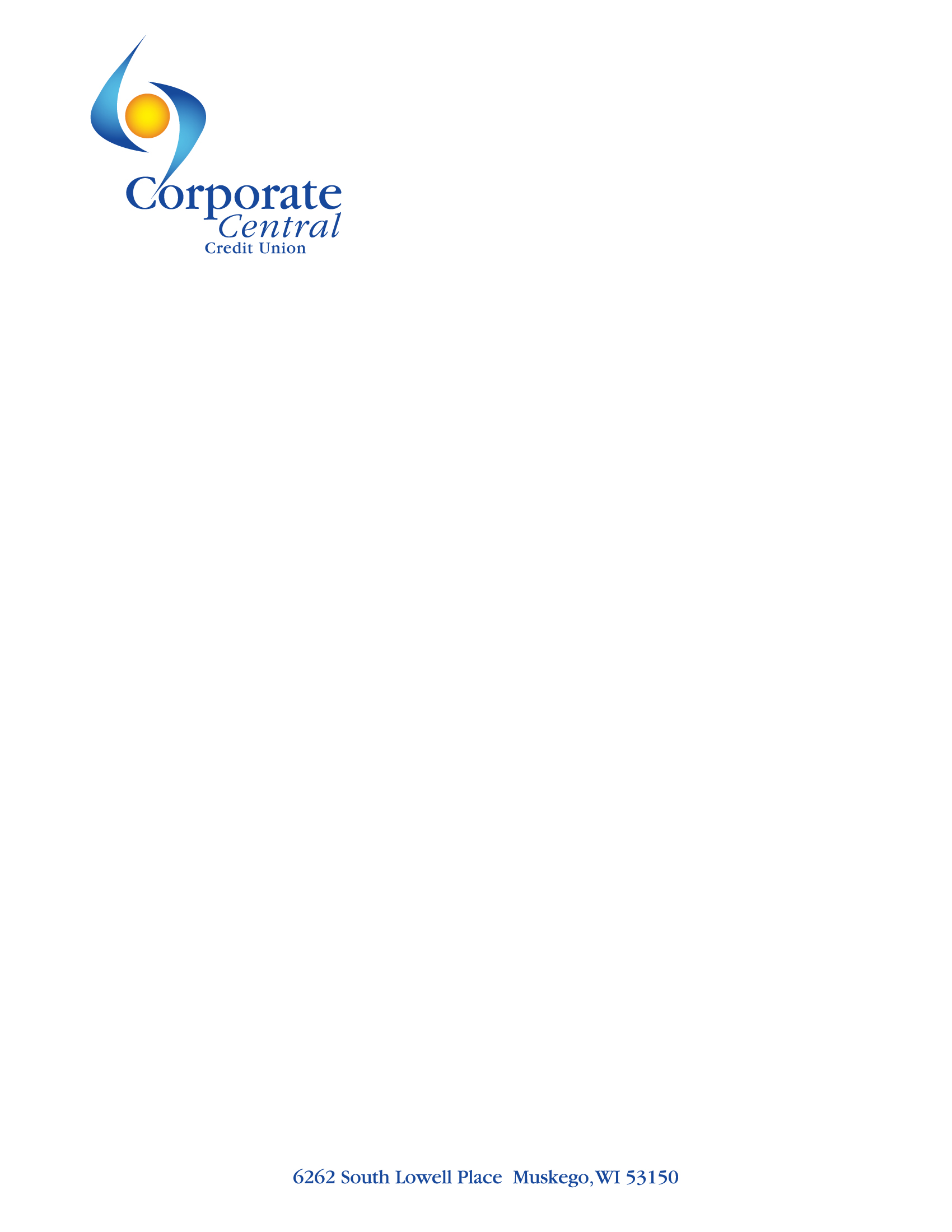 CONTACT:Julie WoloszynMarketing ManagerCorporate Central Credit Union(414) 425-5555Corporate Central Welcomes Amy Brown as a Business AnalystMILWAUKEE, WI – February 14, 2022 – Corporate Central is pleased to announce and welcome Amy Brown as a Business Analyst. In this role, Brown will analyze and develop business processes and requirements for software application development. She will also design, test, and implement new systems and modify existing systems to meet business needs.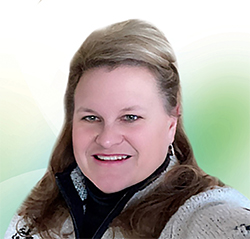 "Amy brings extensive innovative financial services technology experience to our software development team,” said Gregg Tushaus, SVP/Chief Technology and Strategy Officer. “She will play an instrumental role in the development and deployment of the software-as-a-service platform Corporate Central is building for financial services that will support our future and provide our members with leading edge financial services.”Brown graduated from UW-Madison with a bachelor’s degree in Journalism with a strong emphasis in Computer Science. She started her career as a Technical Writer but quickly moved into the Business Analyst role while working as a Consultant with Compuware and then Whittman-Hart, both in Milwaukee. Her experience there consisted of working with clients such as Miller Brewing Company and American Airlines on custom development. Throughout her career as a business analyst, she worked for GE Healthcare Financial Services followed by another consulting role with Tushaus Computer Services. From there she began several years working in the eCommerce/Retail space starting at Kohl's IT, followed by Ashley Furniture, and then Boelter Beverage. During this time, Brown worked as a Senior Business Analyst through the development of order fulfillment systems and point of sale/inventory systems as well as the development of a front-end eCommerce site with an SAP back end. For all those positions, Brown conducted as-is process analysis and elicited end user requirements before working closely with technical architects to develop updated systems and recommend more efficient processes. Her most recent experience was as a Business Analyst for 7 Summits (an IBM company) where she worked on Salesforce.com implementation projects.“I am thrilled for the opportunity to join Corporate Central to join a cutting-edge technology team working to develop innovative solutions for the credit union industry,” Brown said. “My background in journalism gives me the skills needed to interview members and project stakeholders to understand their business processes and ideas for system and process efficiencies. I have a strong technical aptitude and a passion to become a user advocate who understands the big picture so that I can contribute towards the development and deployment of the best solution for Corporate Central and its members.”Outside of work, Brown’s personal interests are centered around her husband and two sons. As a family they enjoy watching movies from the Marvel Universe as well as the entire Star Wars collection. They also travel to Florida quite often to visit her family near Fort Myers. Brown loves spending time with friends watching movies or playing board games. She stays active in Aqua Zumba classes at the WAC and her latest activity for relaxation is crocheting hats and blankets – usually while binge watching Netflix.Helping Members to be Wildly SuccessfulAbout Corporate Central Credit UnionCorporate Central Credit Union is a federally insured financial cooperative built on the values of commitment to service, fiscal responsibility, and respect for the individual. We cultivate a culture of respect, ethics, teamwork, and innovation. We are "Helping Members to be Wildly Successful" by delivering industry knowledge and expertise to help credit unions achieve their strategic objectives and compete in today’s evolving financial services industry. We are motivated to passionately serve our members and strive to learn, create, and innovate daily. Please visit corpcu.com to learn more, and follow us on Facebook, LinkedIn, Twitter, and YouTube.